GEOMETRİK CİSİMLER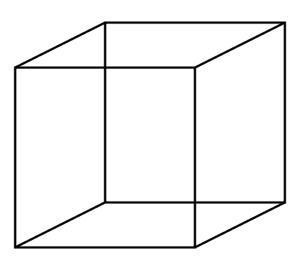 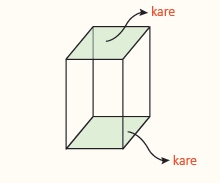 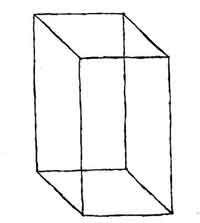 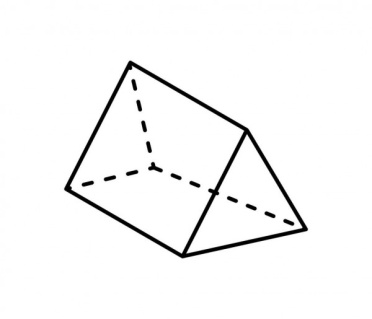 BİLGİ NOTU: Bir geometrik cismin veya şeklin yönü, konumu veya büyüklüğü değiştirildiğinde cismin özellikleri değişmez.ALIŞTIRMALARAşağıdaki nesnelerden küreye benzeyen nesnelerin altındaki kutucuğu işaretleyiniz.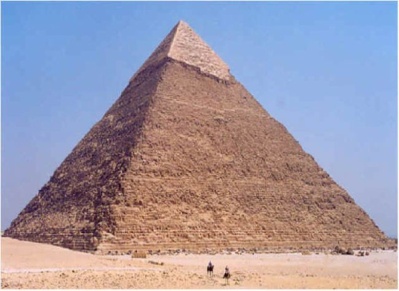 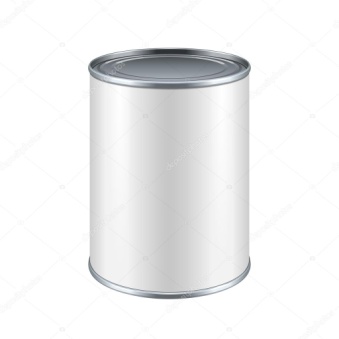 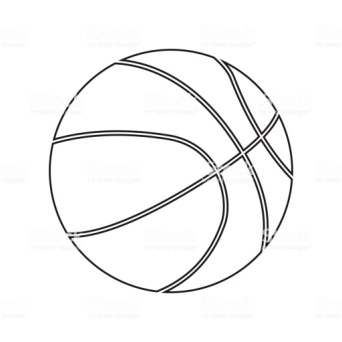 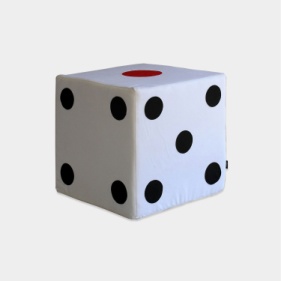 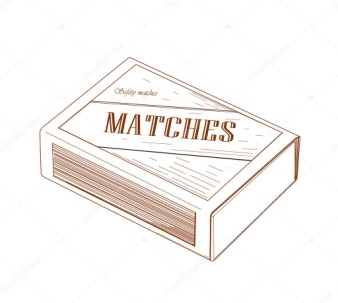 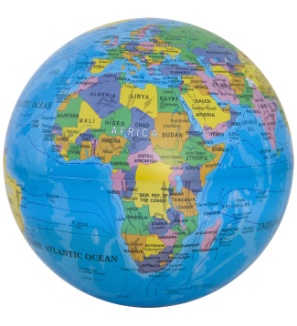 Aşağıda verilen bilgilerden doğru olanın kutucuğuna “D” , yanlış olanın kutucuğuna “Y” yazınız.Küpün 8 köşesi vardır.Dikdörtgenler prizma 4 tane geometrik şekilden oluşur.Kürenin 2 köşesi vardır.Silindir, 2 tane daire ve 1 tane dikdörtgenin birleşmesiyle oluşur.Üçgen prizmanın üçgenleri birbirine eş değildir.Küp, birbirine eş olan 6 tane kareden oluşur.Aşağıdakilerden hangisi üçgen prizma değildir?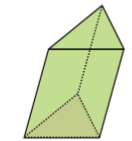 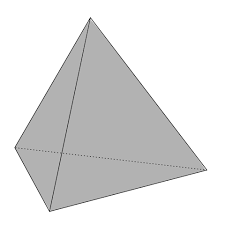 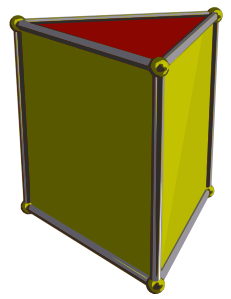 